Publicado en Madrid el 26/03/2019 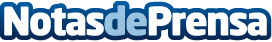 Chema Martinez ficha por PuntoSeguro.comPuntoSeguro.com, el primer comparador de seguros de vida en recompensar el ejercicio físico en España acaba de nombrar a Chema Martínez como su nuevo embajadorDatos de contacto:Miryam Gómez914359096Nota de prensa publicada en: https://www.notasdeprensa.es/chema-martinez-ficha-por-puntoseguro-com Categorias: Finanzas Marketing E-Commerce Seguros http://www.notasdeprensa.es